- ตัวอย่าง -                     บันทึกข้อความ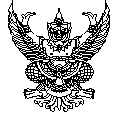 ส่วนราชการ เทศบาลตำบลป่าซาง                                                                                          .                   ที่                    			            วันที่                                                            ...เรื่อง   ขอเชิญประชุมคณะกรรมการพิจารณาผลการประกวดราคาอิเล็กทรอนิกส์                                  .                                                                                                              .          เรียน​  คณะกรรมการพิจารณาผลการประกวดราคาอิเล็กทรอนิกส์ 		ตาม คำสั่งเทศบาลตำบลป่าซาง ที่ ................/2566 ลงวันที่ ..............................   เรื่อง แต่งตั้งคณะกรรมการ........................................ ด้วยวิธีประกวดราคาอิเล็กทรอนิกส์ (e-bidding)  ได้กำหนดยื่นข้อเสนอและเสนอราคาทางระบบการจัดซื้อจัดจ้างภาครัฐด้วยอิเล็กทรอนิกส์ ในวันที่ ............................... นั้น 		เพื่อให้การดำเนินโครงการดังกล่าว เป็นไปด้วยความเรียบร้อยถูกต้องตามขั้นตอน จึงขอเชิญท่านในฐานะคณะกรรมการฯ ร่วมประชุมเพื่อตรวจสอบการมีผลประโยชน์ร่วมกัน ตรวจสอบเอกสารหลักฐานการเสนอราคาและพิจารณาคัดเลือกพัสดุหรือคุณสมบัติของผู้ยื่นข้อเสนอ ในวันที่ ................. เวลา .......................... น. ณ ............................................ เทศบาลตำบลป่าซาง ทั้งนี้ รายละเอียดตามระเบียบวาระการประชุมที่แนบมาพร้อมนี้จึงเรียนมาเพื่อทราบ 									ประธานคณะกรรมการฯ		(.....................................)		ตำแหน่ง ............................ระเบียบวาระการประชุมคณะกรรมการพิจารณาผลการประกวดราคาอิเล็กทรอนิกส์ (e-bidding)วันที่  .................  เวลา .................. น.ณ ห้องประชุม................................ สำนักงานเทศบาลตำบลป่าซางอำเภอแม่จัน จังหวัดเชียงราย******************************ระเบียบวาระที่  1    	เรื่องที่ประธานแจ้งให้ที่ประชุมทราบ			- คำสั่งเทศบาลตำบลป่าซาง ที่ ...................... /2566 เรื่อง การแต่งตั้งแต่งตั้งคณะกรรมการ........................................ ด้วยวิธีประกวดราคาอิเล็กทรอนิกส์ (e-bidding) ลงวันที่  .................................ระเบียบวาระที่ 2  	รับรองรายงานการประชุม			-  ไม่มี -ระเบียบวาระที่ 3  	เรื่องเสนอเพื่อพิจารณา			1 การพิจารณาเอกสารหลักฐานการเสนอราคาต่างๆ คุณสมบัติของผู้ยื่นข้อเสนอราคา 				- การตรวจสอบการมีส่วนได้ส่วนเสียระหว่างคณะกรรมการฯ และผู้ยื่นข้อเสนอราคา ให้เป็นไปตามกฎหมายว่าด้วยวิธีราชการทางปกครอง				- การตรวจสอบการมีผลประโยชน์ร่วมกันของผู้ยื่นข้อเสนอราคา				- การตรวจสอบเอกสารหลักฐานและคุณสมบัติผู้ยื่นข้อเสนอ		2 การพิจารณาการนำเสนอผลงานของผู้ยื่นข้อเสนอราคา		3 3 การพิจารณาคัดเลือกข้อเสนอตามหลักเกณฑ์ที่กำหนดในประกาศและเอกสารประกวดราคาอิเล็กทรอนิกส์พร้อมการให้คะแนนข้อเสนอของผู้ยื่นข้อเสนอทุกรายระเบียบวาระที่ ๔ 	เรื่องอื่นๆ (ถ้ามี)............................................................................................................................................................................................................................................................................................................................................................................................................................................................................................................................	ด้วยวิธีประกวดราคาอิเล็กทรอนิกส์ (e-bidding) เรียน     นายกเทศมนตรีตำบลป่าซาง (ผ่านหัวหน้าเจ้าหน้าที่)	ตามที่ .....(หัวหน้าหน่วยงาน)........ ได้อนุมัติเมื่อวันที่...................................ให้ดำเนินการประกวดราคาซื้อ/จ้าง.......................................................................... ด้วยวิธีประกวดราคาอิเล็กทรอนิกส์
 (e-bidding) เลขที่................................. ได้ดำเนินการออกประกาศ เมื่อวันที่........................... กำหนดขอรับเอกสารประกวดราคาอิเล็กทรอนิกส์ระหว่างวันที่.............................ถึงวันที่ ..............................  กำหนดยื่นข้อเสนอและเสนอราคาทางระบบการจัดซื้อจัดจ้างภาครัฐด้วยอิเล็กทรอนิกส์ ในวันที่ .....................................ระหว่างเวลา 08.30 น. ถึง 12.00 น. พร้อมทั้ง แต่งตั้งคณะกรรมการพิจารณาผลการประกวดราคาอิเล็กทรอนิกส์เพื่อดำเนินการตามกระทรวงการคลังว่าด้วยการจัดซื้อจัดจ้างและการบริหารพัสดุภาครัฐ พ.ศ.2560  คณะกรรมการพิจารณาผลการประกวดราคาอิเล็กทรอนิกส์ ขอรายงานผลการดำเนินการ ดังนี้	(ก) รายการพัสดุที่จะซื้อหรือจ้าง	งานซื้อ/จ้าง................................................... จำนวน........รายการ/โครงการ  วงเงินงบประมาณ ............................บาท (.........................................)  ราคากลาง ........................ บาท	(ข) รายชื่อผู้ยื่นข้อเสนอ ราคาที่เสนอ และข้อเสนอของผู้ยื่นข้อเสนอ	การประกวดราคาจ้างด้วยวิธีประกวดราคาอิเล็กทรอนิกส์ (e-bidding) มีผู้สนใจขอรับ/ขอซื้อเอกสารประกวดราคาทางระบบจัดซื้อจัดจ้างภาครัฐด้วยอิเล็กทรอนิกส์ จำนวน..............ราย มีผู้ยื่นข้อเสนอและเสนอราคาทางระบบการจัดซื้อจัดจ้างภาครัฐด้วยอิเล็กทรอนิกส์ จำนวน................ราย  มีรายละเอียดดังนี้	1. บริษัท/ห้าง...................................... (ผู้ยื่นข้อเสนอลำดับที่….) ราคาที่เสนอ ...............บาท กำหนดยืนราคา............วัน   และเป็นผู้ประกอบการ SMEs  ตามหนังสือรับรองการขึ้นทะเบียนผู้ประกอบการวิสาหกิจขนาดกลางและขนาดย่อม (SMEs)	2. บริษัท/ห้าง...................................... (ผู้ยื่นข้อเสนอลำดับที่….) ราคาที่เสนอ ...............บาท กำหนดยืนราคา............วัน   และเป็นผู้ประกอบการ SMEs  ตามหนังสือรับรองการขึ้นทะเบียนผู้ประกอบการวิสาหกิจขนาดกลางและขนาดย่อม (SMEs)	3. บริษัท/ห้าง........ (ผู้ยื่นข้อเสนอลำดับที่….) ไม่ปรากฏราคาที่เสนอเนื่องจากไม่ผ่านการตรวจสอบ  ยื่นเอกสารไม่ถูกต้องและครบถ้วน / มีคุณสมบัติไม่ครบถ้วน / ยื่นข้อเสนอทางเทคนิคไม่เป็นไปตามประกาศ	(ค) รายชื่อผู้ยื่นข้อเสนอที่ผ่านการคัดเลือกว่าไม่เป็นผู้มีผลประโยชน์ร่วมกัน	1. บริษัท/ห้าง...................................... (ผู้เสนอราคาลำดับที่….)	2. บริษัท/ห้าง...................................... (ผู้เสนอราคาลำดับที่….)	(ง) หลักเกณฑ์การพิจารณาคัดเลือกข้อเสนอ พร้อมเกณฑ์การให้คะแนน	หลักเกณฑ์การพิจารณาคัดเลือกข้อเสนอ ใช้เกณฑ์....(เกณฑ์ราคา / เกณฑ์ราคาประกอบเกณฑ์อื่น)......	(จ) ผลการพิจารณาคัดเลือกข้อเสนอและการให้คะแนนข้อเสนอของผู้ยื่นข้อเสนอทุกรายพร้อมเหตุผลสนับสนุนในการพิจารณา			คณะกรรมการพิจารณาผลการประกวดราคาอิเล็กทรอนิกส์ ได้พิจารณาคัดเลือกข้อเสนอของ
ผู้ยื่นข้อเสนอทุกรายตามประกาศและเงื่อนไขเอกสารประกวดราคา สรุปได้ดังนี้	1. บริษัท/ห้าง...................................... (ผู้ยื่นข้อเสนอลำดับที่….) ราคาที่เสนอ ...............บาท		 	เป็นผู้ได้รับการคัดเลือก เนื่องจาก เป็นผู้มีคุณสมบัติและข้อเสนอทางด้านเทคนิคถูกต้อง ครบถ้วน และเป็นผู้เสนอราคาต่ำสุด  (กรณีใช้เกณฑ์ราคา)		 	เป็นผู้ได้รับการคัดเลือก เนื่องจาก เป็นผู้มีคุณสมบัติและข้อเสนอทางด้านเทคนิคถูกต้อง ครบถ้วน และเป็นผู้ได้รับคะแนนรวมสูงสุด  (กรณีใช้เกณฑ์ราคาประกอบเกณฑ์อื่น)	2. บริษัท/ห้าง...................................... (ผู้ยื่นข้อเสนอลำดับที่….)		 	เป็นผู้มีคุณสมบัติและข้อเสนอทางด้านเทคนิคถูกต้องครบถ้วน แต่ไม่เป็นผู้เสนอข้อเสนอที่ดีที่สุด			เป็นผู้มีคุณสมบัติและข้อเสนอทางด้านเทคนิคถูกต้องครบถ้วน แต่ไม่เป็นผู้ได้คะแนนรวมสูงสุด			ไม่ผ่านการตรวจสอบ ดังนี้			 ยื่นเอกสารไม่ถูกต้องและครบถ้วน ตามเงื่อนไขเอกสารประกวดราคาข้อ..... (ระบุรายละเอียดและเหตุผล)..........			 มีคุณสมบัติไม่ครบถ้วน ตามเงื่อนไขเอกสารประกวดราคา ข้อ....... (ระบุรายละเอียดและเหตุผล).................................			 ยื่นข้อเสนอทางเทคนิคไม่เป็นไปตามประกาศ และเงื่อนไขประกวดราคาข้อ....... (ระบุรายละเอียดและเหตุผล).......			คณะกรรมการพิจารณาผลการประกวดราคาอิเล็กทรอนิกส์พิจารณาแล้วเห็นว่า...เป็นสาระสำคัญ........จึงพิจารณาให้เป็นผู้ไม่ผ่านการคัดเลือกข้อเสนอ	ตัวอย่างการรายงานกรณีผู้ประกอบการ SMEs ได้แต้มต่อ 10%	ผู้ยื่นข้อเสนอที่ผ่านการตรวจสอบคุณสมบัติและเอกสารครบถ้วนถูกต้องตามเงื่อนไข จำนวน.....ราย ปรากฏราคาที่เสนอและผลการพิจารณา	1. บริษัท ก. (ผู้ยื่นข้อเสนอลำดับที่ 1) ราคาที่เสนอ 5,000,000 บาท	2. บริษัท ข. (ผู้ยื่นข้อเสนอลำดับที่ 2) ราคาที่เสนอ 5,200,000 บาท	3. บริษัท ค. (ผู้ยื่นข้อเสนอลำดับที่ 3) ราคาที่เสนอ 5,250,000 บาท		4. ห้างหุ้นส่วนจำกัด A  เป็นผู้ประกอบการ SMEs (ผู้ยื่นข้อเสนอลำดับที่ 4) ราคาที่เสนอ 5,300,000 บาท	  	5. ห้างหุ้นส่วนจำกัด B เป็นผู้ประกอบการ SMEs (ผู้ยื่นข้อเสนอลำดับที่ 5) ราคาที่เสนอ 5,400,000 บาท			คณะกรรมการพิจารณาผลการประกวดราคาอิเล็กทรอนิกส์พิจารณาแล้ว ในการเสนอราคาครั้งนี้ ห้างหุ้นส่วนจำกัด A. และห้างหุ้นส่วนจำกัด B. ซึ่งเป็นผู้ประกอบการ SMEs ได้เสนอราคาสูงกว่าบริษัท ก. ที่เสนอราคาต่ำสุดแต่ไม่เกินร้อยละ 10  ดังนั้น ในการเสนอราคาครั้งนี้ จึงพิจารณาให้ห้างหุ้นส่วนจำกัด A. เป็นผู้เสนอราคารายต่ำสุดลำดับที่ 1 ห้างหุ้นส่วนจำกัด B. เป็นผู้เสนอราคารายต่ำสุดลำดับที่ 2 และบริษัท ก. เป็นผู้เสนอราคารายต่ำสุดลำดับที่ 3	สรุปผลการพิจารณา	คณะกรรมการพิจารณาผลการประกวดราคาอิเล็กทรอนิกส์ ได้พิจารณาราคาของผู้เสนอราคาที่มีคุณสมบัติและปฏิบัติถูกต้องตามเงื่อนไขเอกสารประกวดราคาอิเล็กทรอนิกส์ ปรากฏผลการเสนอราคาตามใบเสนอราคาจ้างด้วยวิธีประกวดราคาอิเล็กทรอนิกส์จากระบบการจัดซื้อจัดจ้างภาครัฐด้วยอิเล็กทรอนิกส์  ห้างหุ้นส่วนจำกัด A (ผู้ยื่นข้อเสนอลำดับที่ 4) เป็นผู้ได้รับการคัดเลือก เนื่องจาก เป็นผู้มีคุณสมบัติและข้อเสนอทางด้านเทคนิคถูกต้อง ครบถ้วน และเป็นผู้ได้รับการคัดเลือก และเสนอราคาเป็นเงินทั้งสิ้น ...........................- บาท (..............................บาทถ้วน) ต่ำกว่าวงเงินงบประมาณ เป็นเงิน ........................ บาท (..............บาทถ้วน) ต่ำกว่าวงเงินราคากลาง เป็นเงิน ........................ บาท (..............บาทถ้วน)  กำหนดส่งมอบพัสดุภายใน.............วัน   และกำหนดยืนราคา...........วัน ครบกำหนดยืนราคาวันที่.........................  	จึงเรียนมาเพื่อโปรดพิจารณา                                                  	(ลงชื่อ)……………………………………………ประธานกรรมการ		(.............................................)		(ลงชื่อ)………………………………..………… กรรมการ		(.............................................)                                                    (ลงชื่อ)...................................................กรรมการ		(.............................................)รายชื่อผู้เข้าร่วมประชุมคณะกรรมการพิจารณาผลการประกวดราคาอิเล็กทรอนิกส์ สำหรับการประกวดราคา……………………………………………  ด้วยวิธีประกวดราคาอิเล็กทรอนิกส์ (e-bidding)  วันที่  ……………………………..ณ ห้องประชุม................ เทศบาลตำบลป่าซาง****************************ผู้เข้าประชุมรายงานการประชุมคณะกรรมการพิจารณาผลการประกวดราคาอิเล็กทรอนิกส์สำหรับการประกวดราคา.....................................  ด้วยวิธีประกวดราคาอิเล็กทรอนิกส์ (e-bidding)  วันที่  .................ณ  ห้องประชุม...................***************ผู้มาประชุม..............	ตำแหน่ง .......................         	ประธานกรรมการ..............	ตำแหน่ง .......................         	กรรมการ..............	ตำแหน่ง .......................         	กรรมการผู้ไม่มาประชุม     ไม่มีเริ่มประชุมเวลา  ……... น.  	เมื่อที่ประชุมพร้อมแล้ว  ............... ตำแหน่ง ................................                                          ประธานกรรมการได้กล่าวเปิดประชุม  มีรายละเอียดดังนี้ระเบียบวาระที่ ๑ 		เรื่องประธานแจ้งที่ประชุมทราบ   				- ขอมอบหมายให้..............................................ตำแหน่ง............................  				เป็นผู้จดบันทึกรายงานประประชุมที่ประชุม			- รับทราบระเบียบวาระที่ ๒ 		เรื่องรับรองรายงานการประชุม ครั้งที่ผ่านมา				-ไม่มี	ระเบียบวาระที่ ๓ 		เรื่องเสนอเพื่อทราบและพิจารณา.......................		 	ตามที่ เทศบาลตำบลป่าซาง   ได้ตั้งงบประมาณรายจ่ายตามเทศบัญญัติประธานกรรมการ	งบประมาณรายจ่าย ประจำปีงบประมาณ พ.ศ 256.....  แผนงานอุตสาหกรรมและการโยธา งานก่อสร้าง งบลงทุน  หมวดค่าที่ดินและสิ่งปลูกสร้าง เพื่อก่อสร้าง..............................   ราคางบประมาณ  .............. บาท (...............บาทถ้วน)  ตาม คำสั่งเทศบาลตำบลป่าซาง ที่  ....../2566    ลงวันที่  ..........................  ได้แต่งตั้งคณะกรรมการพิจารณาผลการประกวดราคาจ้าง........................  ด้วยวิธีประกวดราคาอิเล็กทรอนิกส์ (e-bidding)  งบประมาณ จำนวน ................ บาท (................บาทถ้วน) ราคากลาง  .............บาท (..........................)  โดยแต่งตั้งผู้มีรายชื่อดังต่อไปนี้เป็นคณะกรรมการพิจารณาผลการประกวดราคาอิเล็กทรอนิกส์	1. ..............	ตำแหน่ง .......................         เป็นประธานกรรมการ 2. ..............	ตำแหน่ง .......................          เป็นกรรมการ	3. ..............	ตำแหน่ง .......................          เป็นกรรมการ 	โดยคณะกรรมการพิจารณาผลการประกวดราคาอิเล็กทรอนิกส์ มี หน้าที่ ลงลายมือชื่อพร้อมตรวจสอบเอกสารหลักฐานการเสนอราคาต่างๆ  และพิจารณาผลตามเงื่อนไขที่ส่วนราชการกำหนดไว้ในประกาศและเอกสารประกวดราคาอิเล็กทรอนิกส์  ให้แล้วเสร็จภายใน  5 วันทำการ  		ทั้งนี้ ตามหนังสือ กกค (กวจ) 0405.3/ว 397 เรื่อง การอนุมัติยกเว้นการปฏิบัติตามระเบียบฯ ข้อ 55 (1) ลงวันที่ 11 กรกฎาคม 2566 คณะกรรมการฯ ราย ............ ได้จัดพิมพ์ใบเสนอราคาและเอกสารการเสนอราคาของผู้ยื่นข้อเสนอทุกรายจากระบบ e - GP จำนวน ๑ ชุด แล้วที่ประชุม			- รับทราบ.........................			การประกวดราคาจ้างด้วยวิธีอิเล็กทรอนิกส์ (e-bidding) ในครั้งนี้  ได้ประธานกรรมการ		กำหนดขอรับเอกสารประกวดอิเล็กทรอนิกส์ ระหว่างวันที่ .................... ถึงวันที่ ............  กำหนดยื่นข้อเสนอและเสนอราคาทางระบบจัดซื้อจัดจ้างภาครัฐด้วยอิเล็กทรอนิกส์ในวันที่ ............................   ระหว่างเวลา ............. น. ถึงเวลา .................. น. มีผู้สนใจขอรับเอกสารประกวดราคาทางระบบจัดซื้อจัดจ้างภาครัฐด้วยอิเล็กทรอนิกส์ จำนวน ...............ราย มีผู้ยื่นข้อเสนอและเสนอราคาทางระบบจัดซื้อจัดจ้างภาครัฐด้วยวิธีอิเล็กทรอนิกส์  จำนวน ............. ราย ตามรายละเอียด ดังนี้มีผู้ขอรับเอกสารประกวดราคาอิเล็กทรอนิกส์ผ่านระบบจัดซื้อจัดจ้างภาครัฐ ด้วยวิธีอิเล็กทรอนิกส์ จำนวน  .......... ราย ดังนี้ห้างหุ้นส่วนจำกัด ...................ห้างหุ้นส่วนจำกัด ……………….บริษัท ............. จำกัดมีผู้ยื่นข้อเสนอและใบเสนอราคาทางระบบจัดซื้อจัดจ้างภาครัฐด้วยวิธี    อิเล็กทรอนิกส์  จำนวน ………………  ราย คือ ห้างหุ้นส่วนจำกัด ...................ห้างหุ้นส่วนจำกัด ……………….บริษัท ............. จำกัด 	เพื่อให้การพิจารณาคุณสมบัติผู้ยื่นข้อเสนอถูกต้อง โปร่งใส เปิดโอกาสให้มีการแข่งขันอย่างเป็นธรรม ขอให้คณะกรรมการพิจารณาผลการประกวดราคาอิเล็กทรอนิกส์พิจารณาตามหนังสือของคณะกรรมการวินิจฉัยปัญหาการจัดซื้อจัดจ้างและการบริหารพัสดุภาครัฐ  กรมบัญชีกลาง ที่         กค(กวจ)0405.2/ว214 ลงวันที่ 18 พฤษภาคม  2563 เรื่อง แนวทางปฏิบัติในการกำหนดคุณสมบัติของผู้ยื่นข้อเสนอ การกำหนดผลงาน การระบุคุณลักษณะเฉพาะของพัสดุหรือยี่ห้อของพัสดุ และการพิจารณาคุณสมบัติผู้ยื่นข้อเสนอของหน่วยงานของรัฐกรณีการกำหนดสิ่งที่ไม่ใช่สาระสำคัญ ประกอบด้วย........................			ขอให้คณะกรรมการพิจารณาผลการประกวดราคาอิเล็กทรอนิกส์ร่วมกัน ประธานกรรมการ	         พิจารณาผลการประกวดราคาอิเล็กทรอนิกส์  ตามอำนาจหน้าที่ตาม  พระราชบัญญัติการจัดซื้อจัดจ้างและการบริหารพัสดุภาครัฐ ๒๕๖๐      และระเบียบกระทรวงการคลังว่าด้วยการจัดซื้อจัดจ้างและการ บริหารพัสดุภาครัฐ    พ.ศ. 2560  มีดังต่อไปนี้1.  พิจารณาคุณสมบัติของผู้ประกอบการที่มายื่นข้อเสนอให้ เป็นไปตามเงื่อนไขที่กำหนด2.  พิจารณาคัดเลือกผู้ประกอบการตามหลักเกณฑ์การพิจารณา ข้อเสนอที่กำหนด 		3. รายงานผลการพิจารณาและเสนอความเห็นต่อหัวหน้าหน่วยงานของรัฐได้จัดพิมพ์เอกสารการเสนอราคาของผู้ยื่นข้อเสนอราคาทุกรายจากระบบประกวดราคาอิเล็กทรอนิกส์ จำนวน 1 ชุด โดยการพิจารณาผลการประกวดราคาอิเล็กทรอนิกส์ในครั้งนี้ใช้เกณฑ์ราคา ที่ประชุม	- รับทราบ……………………..	       	        คณะกรรมการพิจารณาผลการประกวดราคาอิเล็กทรอนิกส์ได้ดำเนินการตามประธานกรรม	การระเบียบกระทรวงการคลังว่าด้วยการจัดซื้อจัดจ้างและการบริหารพัสดุภาครัฐ พ.ศ.2560 ข้อ 55 โดยตรวจสอบคุณสมบัติและข้อเสนอทางด้านเทคนิคตาม เอกสารหลักฐานตามเงื่อนไขเอกสารประกวดราคาอิเล็กทรอนิกส์ของผู้เสนอราคาทุกรายแล้ว ปรากฏว่า มีผู้เสนอราคาที่มีคุณสมบัติถูกต้องครบถ้วนตาม เงื่อนไขเอกสารประกวดราคาอิเล็กทรอนิกส์ จำนวน .................... ราย โดยมีรายละเอียด ดังนี้ 		1. ห้างหุ้นส่วนจำกัด ............................ (ผู้ยื่นข้อเสนอลำดับที่  1) ราคาที่เสนอ ......................บาท(.................บาทถ้วน) กำหนดยืนราคา  .......... วัน  และเป็นผู้ประกอบการ SMEs  ตามหนังสือรับรองการขึ้นทะเบียนผู้ประกอบการวิสาหกิจขนาดกลางและขนาดย่อม (SMEs) 		1. ห้างหุ้นส่วนจำกัด ............................ (ผู้ยื่นข้อเสนอลำดับที่  2) ราคาที่เสนอ ......................บาท(.................บาทถ้วน) กำหนดยืนราคา  .......... วัน  และเป็นผู้ประกอบการ SMEs  ตามหนังสือรับรองการขึ้นทะเบียนผู้ประกอบการวิสาหกิจขนาดกลางและขนาดย่อม (SMEs) 		3. ห้างหุ้นส่วนจำกัด ............................ (ผู้ยื่นข้อเสนอลำดับที่  3) ราคาที่เสนอ ......................บาท(.................บาทถ้วน) กำหนดยืนราคา  .......... วัน  และเป็นผู้ประกอบการ SMEs  ตามหนังสือรับรองการขึ้นทะเบียนผู้ประกอบการวิสาหกิจขนาดกลางและขนาดย่อม (SMEs)รายชื่อผู้ยื่นข้อเสนอที่ผ่านการคัดเลือกว่าไม่เป็นผู้มีผลประโยชน์ร่วมกันห้างหุ้นส่วนจำกัด ...................ห้างหุ้นส่วนจำกัด ……………….บริษัท ............. จำกัดหลักเกณฑ์การพิจารณาคัดเลือกข้อเสนอ พร้อมเกณฑ์การให้คะแนน	หลักเกณฑ์การพิจารณาคัดเลือกข้อเสนอ ใช้เกณฑ์ราคา ผลการพิจารณาคัดเลือกข้อเสนอและการให้คะแนนข้อเสนอของผู้ยื่นข้อเสนอทุกรายพร้อมเหตุผลสนับสนุนในการพิจารณาคณะกรรมการพิจารณาผลการประกวดราคาอิเล็กทรอนิกส์ ได้พิจารณาคัดเลือกข้อเสนอของผู้ยื่นข้อเสนอทุกรายตามประกาศและเงื่อนไขเอกสารประกวดราคา สรุปได้ดังนี้1. ห้างหุ้นส่วนจำกัด ............... เป็นผู้ประกอบการ SMEs (ผู้ยื่นข้อเสนอลำดับที่ .........) ราคาที่เสนอ ................... บาท (.............บาทถ้วน)  เป็นผู้ได้รับคัดเลือก เนื่องจาก เป็นผู้มีคุณสมบัติและข้อเสนอทางด้านเทคนิคถูกต้องครบถ้วนและเป็นผู้ชนะการเสนอราคาตามกฎกระทรวงกำหนดพัสดุและวิธีการจัดซื้อจัดจ้างพัสดุที่รัฐต้องการส่งเสริมหรือสนับสนุน (ฉบับที่ ๒) พ.ศ. ๒๕๖๓ 2. ห้างหุ้นส่วนจำกัด ............... เป็นผู้ประกอบการ SMEs (ผู้ยื่นข้อเสนอลำดับที่ .........) ราคาที่เสนอ ................... บาท (.............บาทถ้วน)  เป็นผู้ได้รับคัดเลือก เนื่องจาก เป็นผู้มีคุณสมบัติและข้อเสนอทางด้านเทคนิคถูกต้องครบถ้วนและเป็นผู้ชนะการเสนอราคาตามกฎกระทรวงกำหนดพัสดุและวิธีการจัดซื้อจัดจ้างพัสดุที่รัฐต้องการส่งเสริมหรือสนับสนุน (ฉบับที่ ๒) พ.ศ. ๒๕๖๓ 3. ห้างหุ้นส่วนจำกัด ............... เป็นผู้ประกอบการ SMEs (ผู้ยื่นข้อเสนอลำดับที่ .........) ราคาที่เสนอ ................... บาท (.............บาทถ้วน)  เป็นผู้ได้รับคัดเลือก เนื่องจาก เป็นผู้มีคุณสมบัติและข้อเสนอทางด้านเทคนิคถูกต้องครบถ้วนและเป็นผู้ชนะการเสนอราคาตามกฎกระทรวงกำหนดพัสดุและวิธีการจัดซื้อจัดจ้างพัสดุที่รัฐต้องการส่งเสริมหรือสนับสนุน (ฉบับที่ ๒) พ.ศ. ๒๕๖๓ มติที่ประชุม 		  	เห็นชอบเป็นเอกฉันท์ให้คณะกรรมการฯ พิจารณาแล้วเห็นว่าห้างหุ้นส่วนจำกัด ........................... มีคุณสมบัติ ข้อเสนอทางด้านเทคนิคและเสนอ รายละเอียดคุณลักษณะถูกต้องตามเงื่อนไขในเอกสารประกวดราคาตามประกาศเทศบาลตำบลป่าซาง เป็นผู้เสนอราคาต่ำสุด โดยเสนอราคาเป็นเงินทั้งสิ้น ............. บาท (.......................บาทถ้วน)  ซึ่งได้รวมภาษีมูลค่าเพิ่มตลอดจนภาษีอากรอื่น ๆ และค่าใช้จ่ายทั้งปวงไว้ด้วยแล้ว  ต่ำกว่าวงเงินงบประมาณ เป็นเงิน ............... บาท(.................บาทถ้วน) และต่ำกว่าราคากลางเป็นเงิน ............. บาท คิดเป็นร้อยละ ................... ของราคากลาง คณะกรรมการฯ เห็นว่า ราคาที่เสนอเป็นราคาที่เหมาะสมและอยู่ในวงเงินงบประมาณที่ได้รับจัดสรร จึงเห็นสมควรให้ห้างหุ้นส่วนจำกัด ..........................  เป็นผู้ชนะการเสนอราคา   สำหรับผลการประกวดราคาคราวนี้ แตกต่างจากราคากลางที่คณะกรรมการกำหนดราคากลางคำนวณไว้ตั้งแต่ร้อยละ 15 ขึ้นไป คิดเป็นร้อยละ  ...............  โดยใช้ราคากลางเป็นฐานในการคำนวณ จะแจ้งให้คณะกรรมการกำหนดราคากลางและผู้ที่เกี่ยวข้องได้ชี้แจงรายละเอียดเกี่ยวกับราคากลางให้ทราบด้วย(ถ้ามี)...................         	        ให้คณะกรรมการรายงานผลการการพิจารณาให้หัวหน้าเจ้าหน้าที่และนายก ประธานกรรมการ 	       เทศมนตรีตำบลป่าซางทราบ ต่อไประเบียบวาระที่ ๔  	      เรื่องอื่นๆ                                -ไม่มี-ปิดประชุม		      เวลา ................  น.                                           (ลงชื่อ)............................................................ผู้บันทึกรายงานการประชุม                                                          (.................................)                                                                กรรมการ 				(ลงชื่อ)......................................................ผู้ตรวจบันทึกรายงานการประชุม                                                           (...................................)                                                           ประธานกรรมการ           บันทึกข้อความ           บันทึกข้อความ           บันทึกข้อความส่วนราชการส่วนราชการส่วนราชการเทศบาลตำบลป่าซางเทศบาลตำบลป่าซางเทศบาลตำบลป่าซางที่ชร 54902 /-ชร 54902 /-ชร 54902 /-วันที่เรื่อง  เรื่อง  รายงานผลการพิจารณาการโครงการ.....รายงานผลการพิจารณาการโครงการ.....รายงานผลการพิจารณาการโครงการ.....รายงานผลการพิจารณาการโครงการ.....ลำดับชื่อ-สกุลตำแหน่งลายมือชื่อหมายเหตุ๑.2.3.